Сжатие рисунков1.Откройте рисунок или фото с помощью Microsoft Office Picture  Manager.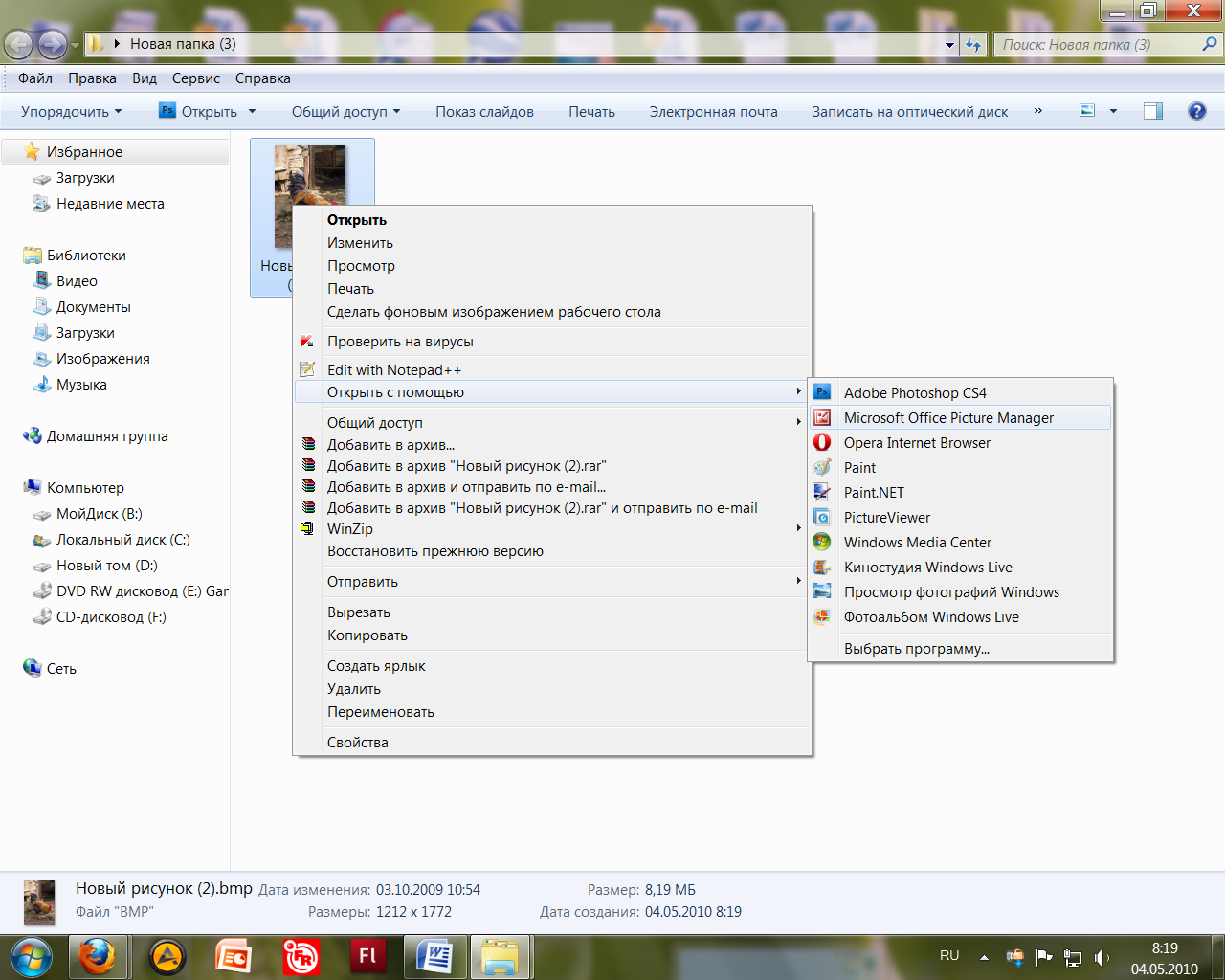 2.Отроется рисунок.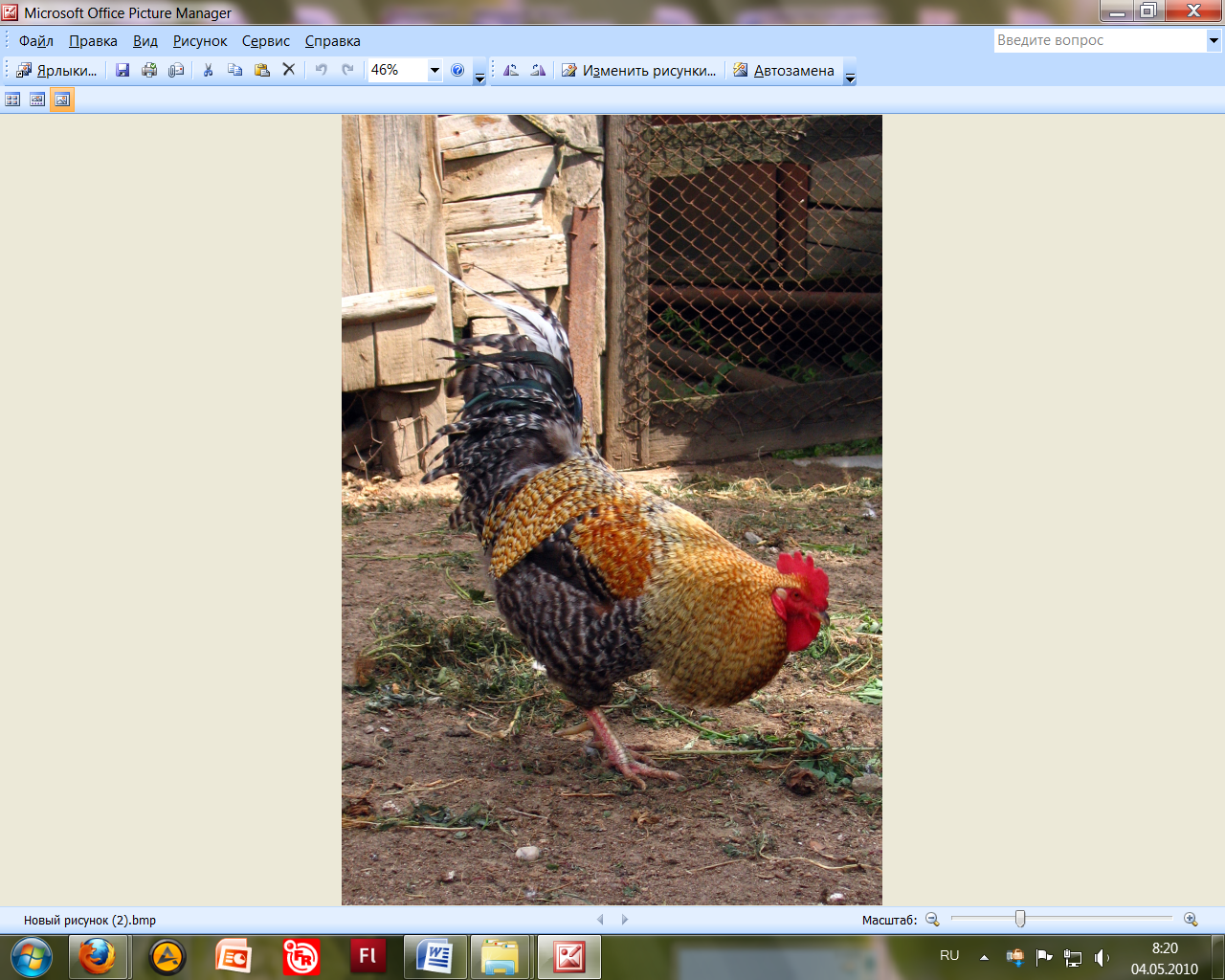 3. Нажмите изменить (найдите на верхнее панели), появится следующее: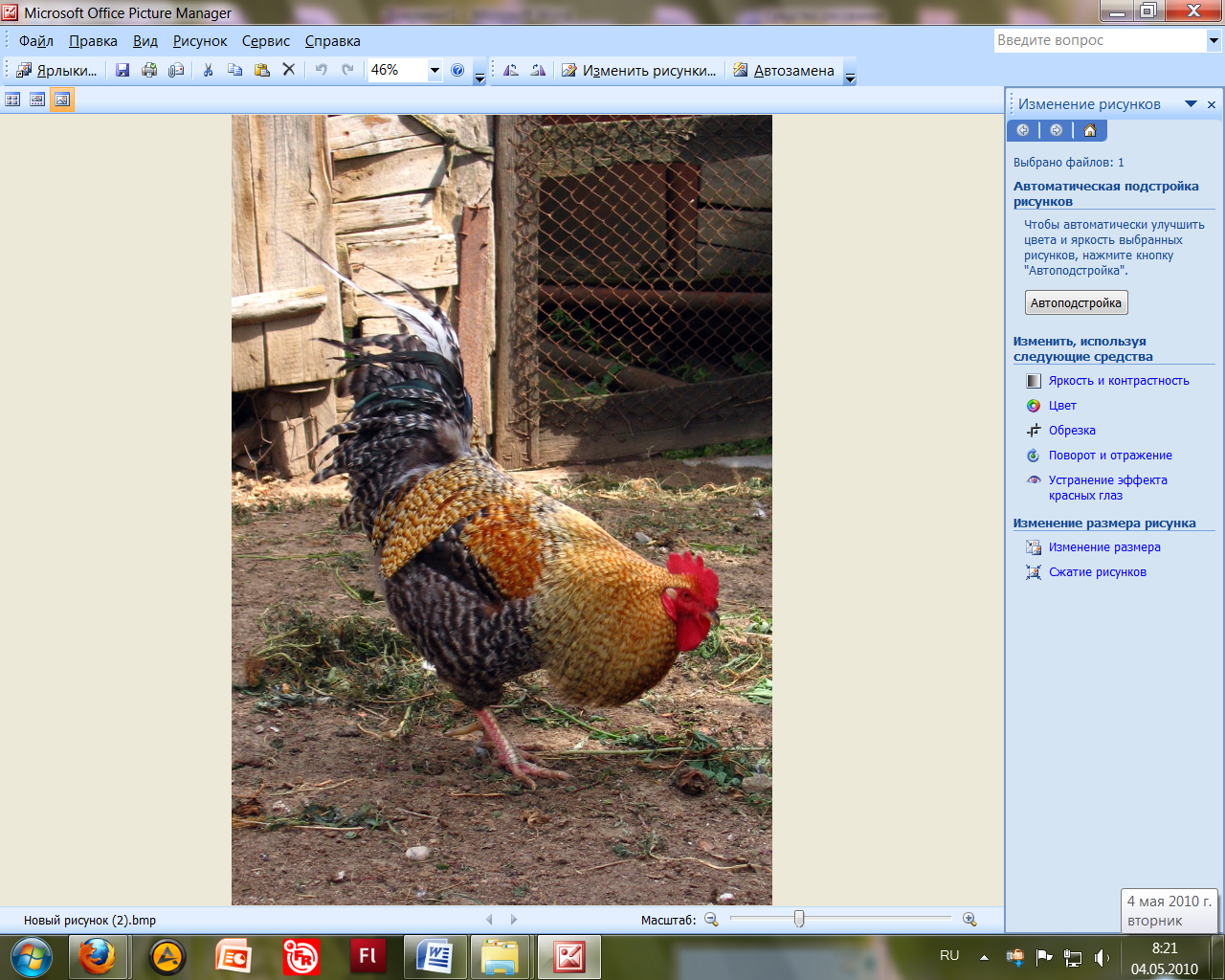 4.Выбирите действие «СЖАТИЕ РИСУНКОВ» - см. окно справа.5.Теперь выберите категорию «ДЛЯ ДОКУМЕНТОВ» или «ДЛЯ ВЕБ-СТРАНИЦ», обратите внимание на объем картинки - до сжатия и после сжатия.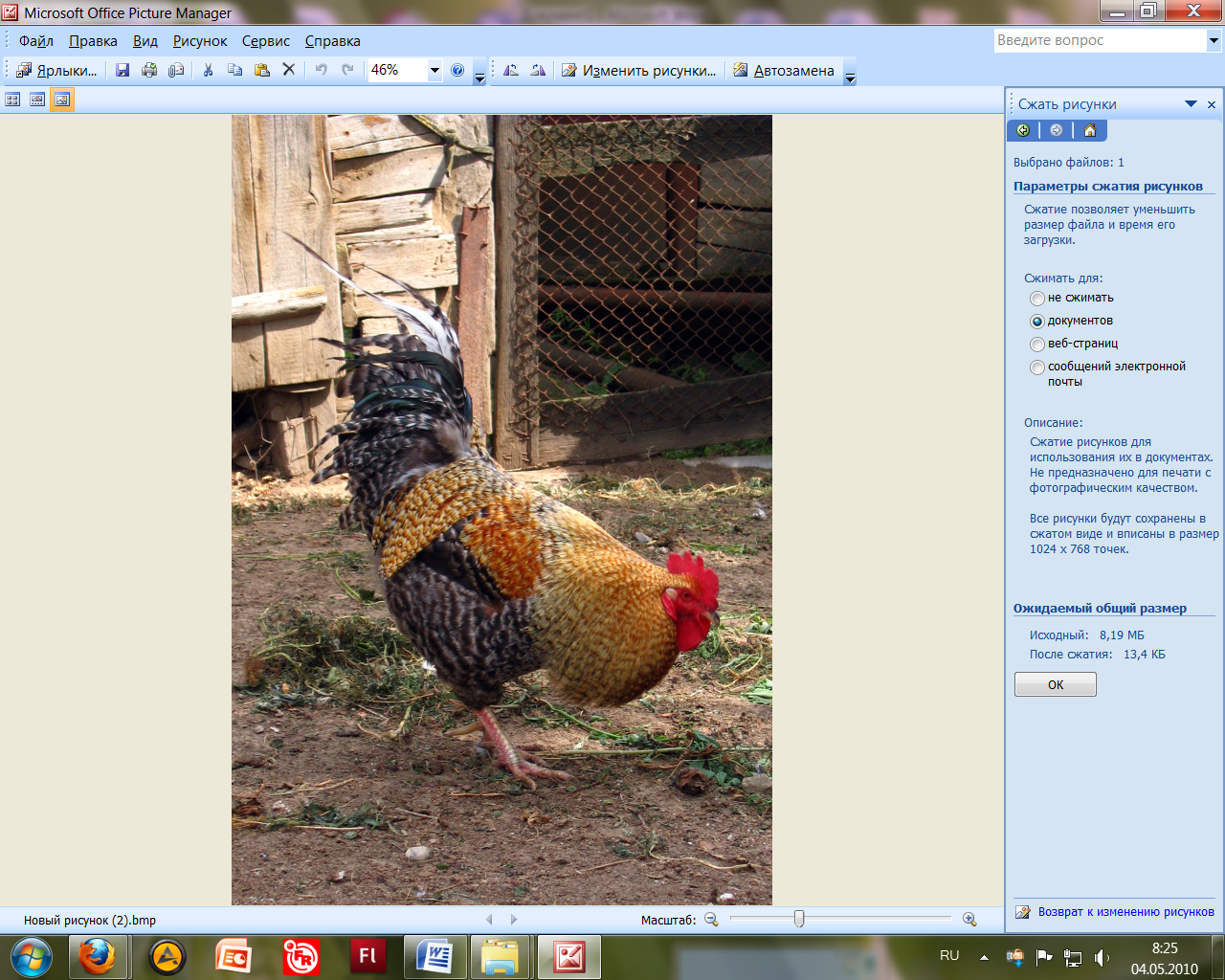 6.Нажмите ОК, и рисунок будет весить гораздо меньше. Обязательно сохраните измененный рисунок7.Сравните:ДО  СЖАТИЯ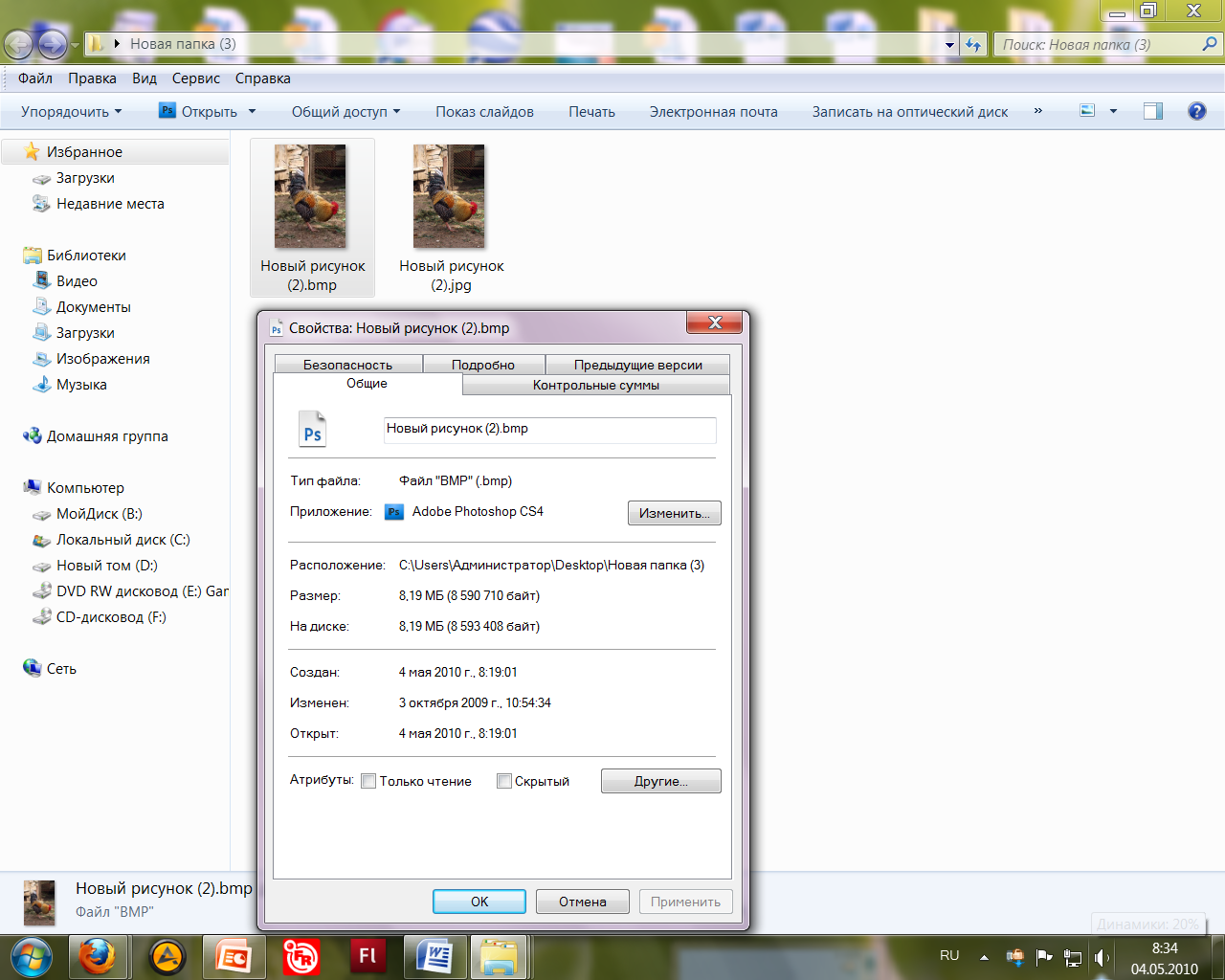 ПОСЛЕ  СЖАТИЯ: 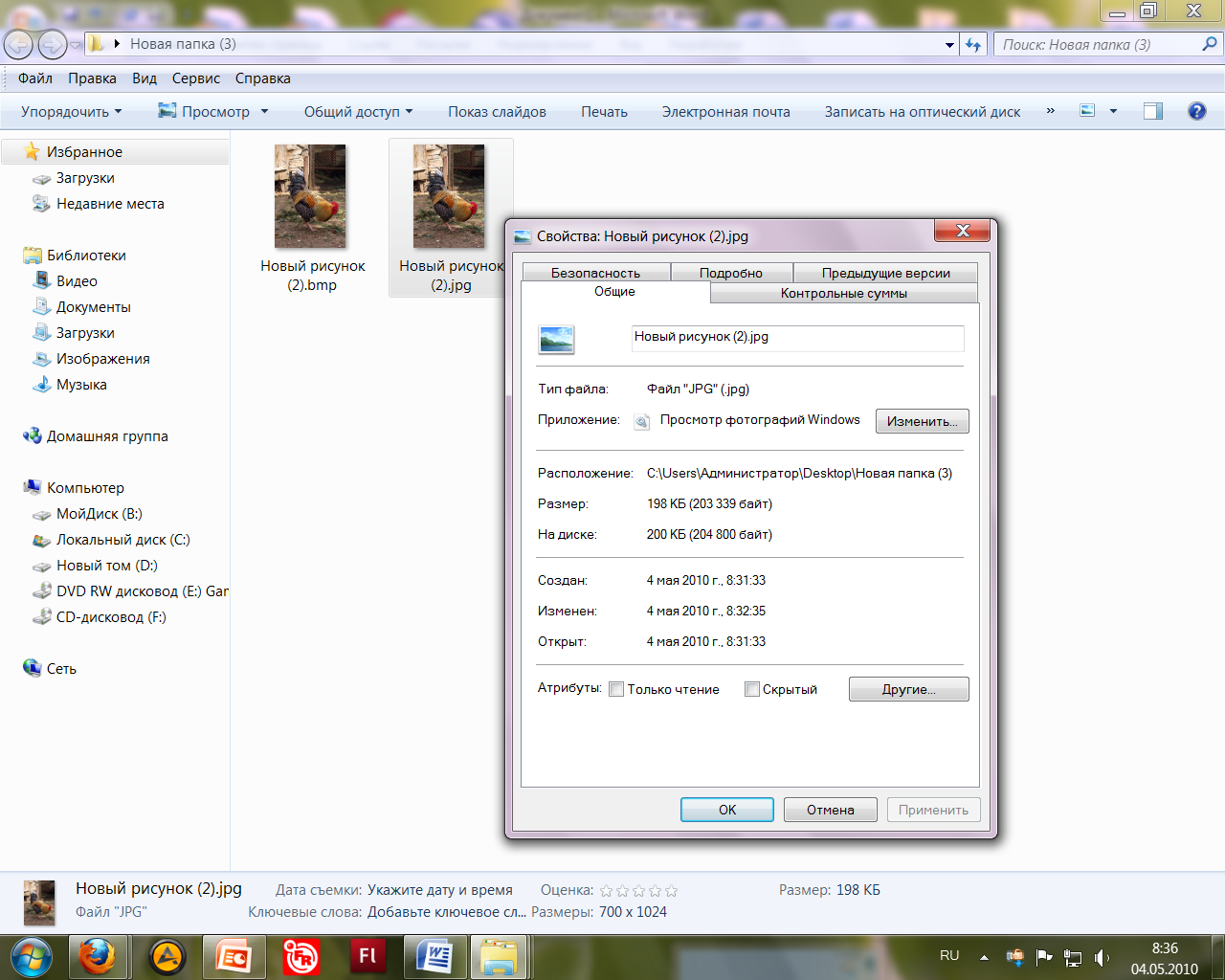 